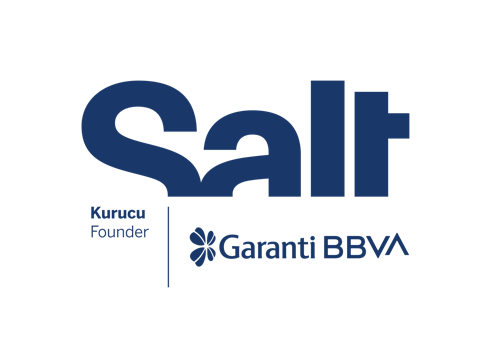 Basın Bülteni17 Kasım 2022					Ev Sahipliği: İstanbul Experimental Uluslararası Deneysel Film Festivali23-27 Kasım 2022Salt Beyoğlu4. İstanbul Uluslararası Deneysel Film Festivali Salt’ın Ev Sahipliğinde Başlıyor! Garanti BBVA tarafından kurulan Salt, İstanbul Experimental yürütücülüğünde bu yıl dördüncüsü düzenlenen İstanbul Uluslararası Deneysel Film Festivali’ne ev sahipliği yapıyor. Deneysel sinemanın güncel işlerine yer verilen Yarışma bölümünün yanı sıra gösterimler, konuşmalar ve yönetmen Stan Brakhage retrospektifinden oluşan program, sinemaseverler için kapsamlı bir seçki sunuyor.Yarışma FilmleriSinemanın tarihsel bağlamı ışığında günümüz deneysel sinemasından örnekleri bir araya getiren “Yarışma” seçkisi, buluntu görüntüden analog filme, dijital üretim pratiklerinden animasyona 30 ülkeden 5 ayrı kategori içerisinde 58 kısa filmi izleyiciyle buluşturuyor. Başkanlığını Amerikalı yapımcı ve akademisyen Gail Sonnenfeld’ın üstlendiği jüride, Arjantinli küratör ve sanat tarihçisi Celina Marco ile Türkiye’den akademisyen Elif Akçalı ve video-fotoğraf sanatçısı Ferhat Özgür yer alıyor.Retrospektif: Stan Brakhage (1933-2003)Festival bu yıl, 20. yüzyıl Amerikan sinemasının öncü yönetmenlerinden Stan Brakhage’ı odağına alıyor. Küratörlüğünü Florencia Incarbone’nin üstlendiği İmgesel İçkinliğe Dalış adlı programda, kırk yıllık kariyeri boyunca iki yüzden fazla filme imza atan Brakhage’ın Dog Star Man, Eye Myth ve Mothlight gibi önde gelen eserlerine yer veriliyor.Konuşma ProgramıArşiv ve buluntu malzemelerle çalışan sanatçıları ağırlayan “Arşivi Yeniden Düşünmek” başlıklı konuşma programı Chicago Film Arşivi ve Media Burn Arşivi iş birliğiyle düzenleniyor. Programda küratör Adam Hart, film yapımcıları Elizabeth Coffman ve Ted Hardin, Radical Software ve Raindance gruplarının kurucularından Davidson Gigliotti ile Beryl Korot gibi isimler yer alıyor. 23 - 27 Kasım tarihlerinde Salt Beyoğlu’ndaki Açık Sinema’da gerçekleştirilecek program dâhilindeki filmler Türkçe altyazılı olarak gösterilecek; konuşmalar İngilizce gerçekleştirilecektir. Herkesin katılımına açık ve ücretsiz program hakkında ayrıntılı bilgi için İstanbul Experimental web sitesini ziyaret edebilirsiniz.Salt kurucusu ve daimî destekçisi Garanti BBVA’ya teşekkür eder. Medya İletişimiZeynep Akanzeynep.akan@saltonline.org	+90 212 334 22 45Görseller:1. Time Crystals, Abinadi Meza2. The Museum Visits a Therapist, Mirjam Linschooten, Sameer Farooq3. Women Minor Speculation, Nicole Hewitt4. Landscapes of Resistance, Marta Popivoda5. Other Tidal Effects, Sofia Theodore-Pierce6. Eye Myth, Stan Brakhage7. Dog Star Man, Stan Brakhage8. Mothlight, Stan BrakhagePROGRAM 23-27 Kasım 2022Salt Beyoğlu, Açık Sinema23 Kasım Çarşamba 15.00	Yarışma | Dust of Archives, 40’Film Diaries, Milca Jovcic, Nenad Cosic, 19’47’’, 2022, Almanya 	Slow Truck, Jeroen Van der Stock, 19’, 2022, Japonya16.00	Yarışma | Tangible Memories, 40’	Datura’s Aubade, Jean-Jacques Martinod, Bretta C. Walker, 15’, 2021, ABD	Swalesong, Jacob Cartwright, Nick Jordan, 11’05’’, 2022, Birleşik Krallık	Time Crystals, Abinadi Meza, 5’33’’, 2021, ABDA Wind Grazes Your Door, Jorge Castrillo, 7’31’’, 2021, İspanya17.00	Yarışma | Found Footages, 32’	Fragments Untitled #6, Doplgenger Collective, 6’, 2022, Sırbistan	Mandatory Training, Patrick Tarrant, 10’15’’, 2021, Birleşik Krallık	Press Pound to Connect, Alexander Fingrutd, 2’31’’, 2019, ABD	The First Memory With You, Hsuan-Kuang Hsieh, 4’40’’, Tayvan	Following Images Never Happened, Noé Grenier, 7’12’’, Fransa18.00	Yarışma | Presage, 26’Juliana Zuluaga, Tiagx Vélez, 26’, 2022, Kolombiya24 Kasım Perşembe 13.00	Konuşma: “Arşivi Yeniden Düşünmek” 	Adam Hart, Elizabeth Coffman, Ted Hardin, Davidson Gigliotti, Beryl Korot15.00	Yarışma | Essays #1, 40’Everything is Hard (But Not All the Time), Francis Berry, 9’14’’, 2022, ABDOther Tidal Effects, Sofia Theodore-Pierce, 6’45’’, 2021, ABDPodesta Island, Stéphanie Roland, 23’24’’, 2021, Fransa16.00	Konuşma: “Geleceğin Geçmişle İlgisi Sunar”	Media Burn Arşivi ve Chicago Film Arşivi’nden Seçmeler 25 Kasım Cuma 15.00	Yarışma | Essays #2, 42’Pneuma, Fanny Béguély, 29’14’’, 2021, Fransa The Museum Visits a Therapist, Mirjam Linschooten, Sameer Farooq, 19’, 2022, Hollanda 16.30	Yarışma | İlk Deneyler, 62’	Beauty and the Best, Aggie Pak Yee Lee, 11’05’’, 2022, Birleşik Krallık	Kayayı Taşımanın Erken Evreleri, Ela Kazdal, 15’, 2022, Türkiye 	Heimat, Giovanni Montagnana, 20’, 2021, İtalya	Incipience, Yaroslav Bulavin, 12’01’’, 2021, RusyaMoments, Hurshida Sherkulova, Evgeniya Papina, Surayya Tashpulatova,6’50’’, 2022, ÖzbekistanOde to Irregularity, Regina Quinntana, 6’19’’, 2022, Meksika 17.30	Stan Brakhage Sineması, 54’	Cat’s Cradle, 1959, 6’18’’	Burial Path, 1978, 8’02’’	The Domain of the Moment, 1977, 14’35’’	Eye Myth, 1967, 9’’	The Garden of Earthly Delights, 1981, 1’50’’Mothlight, 1963, 4’The Dante Quartet, 1987, 6’Commingled containers, 1966, 4’	Black Ice, 1994, 2’30’’	Stellar, 1993, 2’20’’	Chinese Series, 2003, 2’20’’26 Kasım Cumartesi 13.00	Yarışma | Landscapes of Resistance, 95’Marta Popivoda, 95’, 2021, Sırbistan15.00	Yarışma | Deneysel Animasyon, 62’16.30	Konuşma: Expanded Cinema and Video Art [Genleşen Sinema ve Video Sanatı]Ted Hardin, Columbia College18.00	Stan Brakhage Sineması: Dog Star Man, 46’Part I, 1962, 30’Part II, 1963, 5’30’’ Part III, 1964, 7’30’’ Part IV, 1964, 6’27 Kasım Pazar 13.00	Yarışma | Analog Works, 31’	Bitter Medicine, A Moon, 3’, 2022, ABD	Into the Wild, Markus Maicher, 4’17’’, 2020, Avusturya	Plume, Mikee Rollo, 7’20’’, 2022, Kanada	Pushing Through, Genevieve Bélanger Genest, 8’58’’, Kanada14.00	Yarışma | Women Minor Speculation, 59’	Nicole Hewitt, 59’52’’, 2021, Hırvatistan 15.30	Yarışma | Darkness Darkness, Burning Bright, 70’	Gaelle Rouard, 70’, 2022, Fransa 17.00	Yarışma | Anastatica, 30’	Juana Robles, 30’, 2021, İrlanda 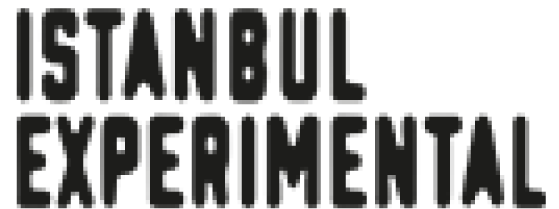 